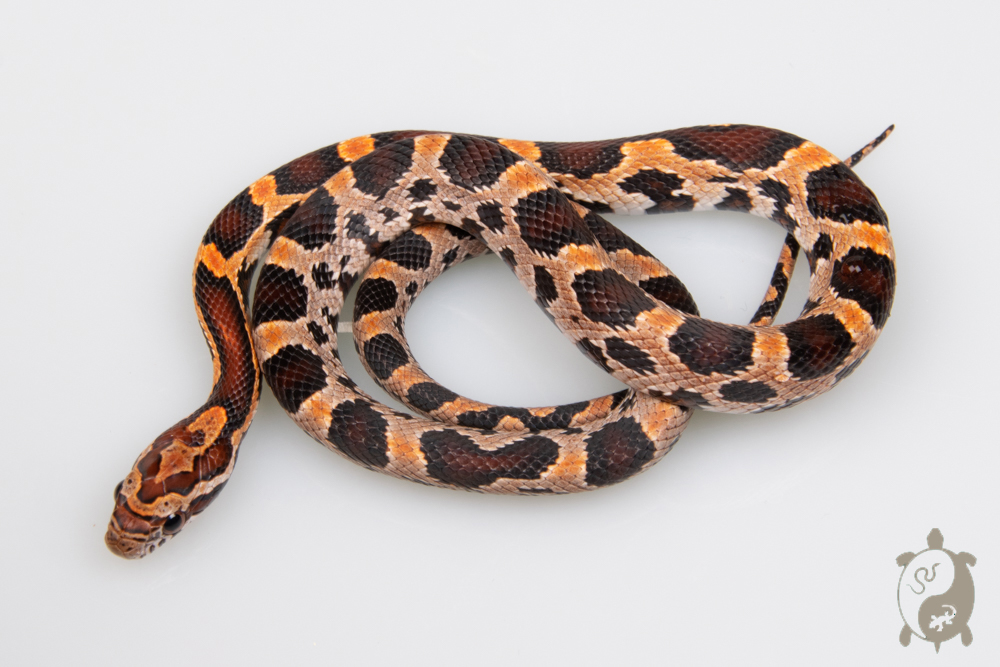 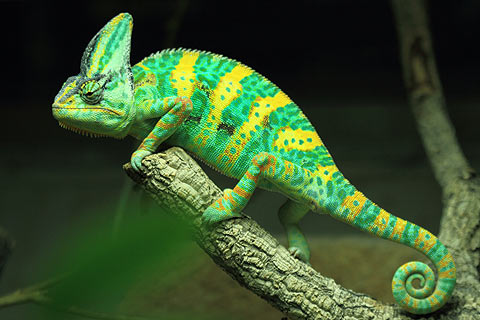 serpentcaméléon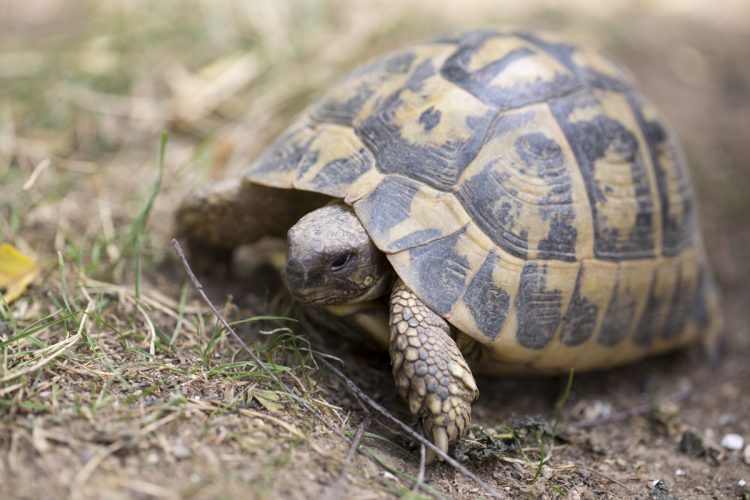 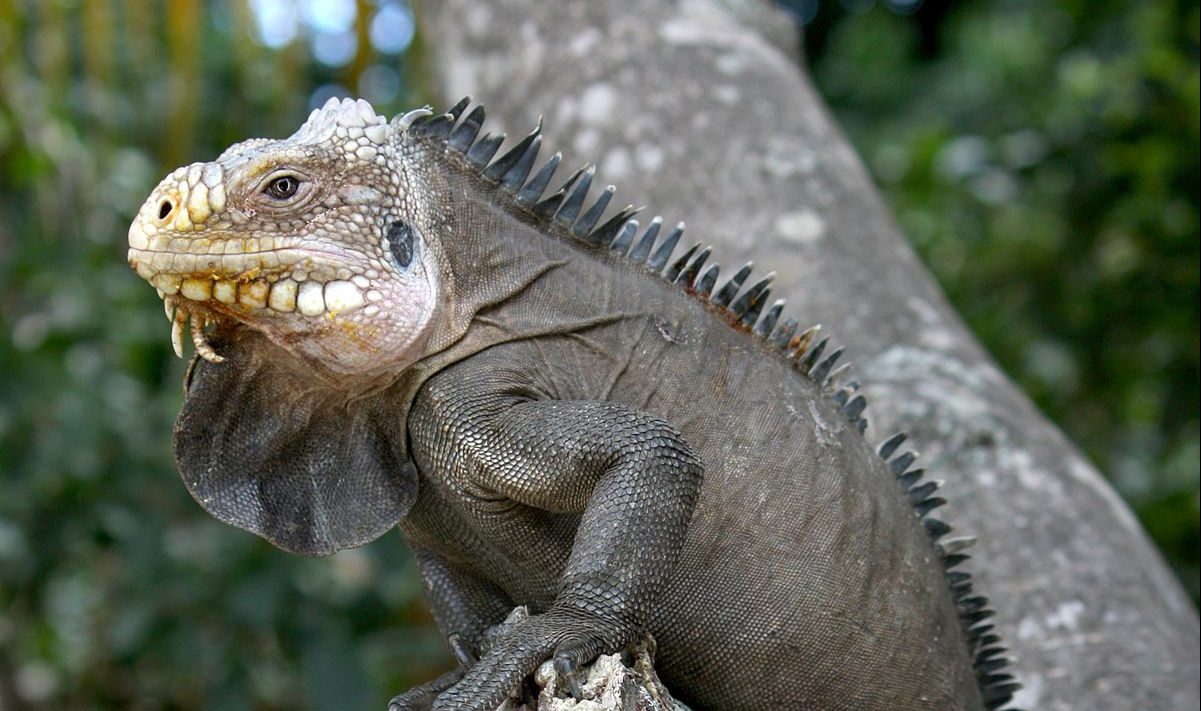 tortueiguane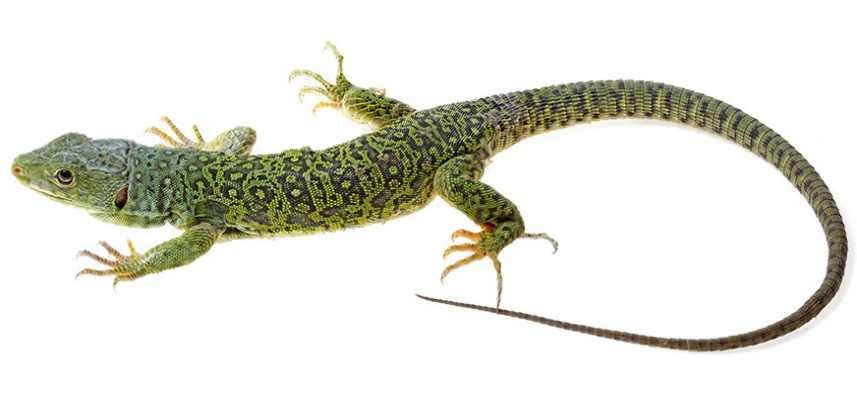 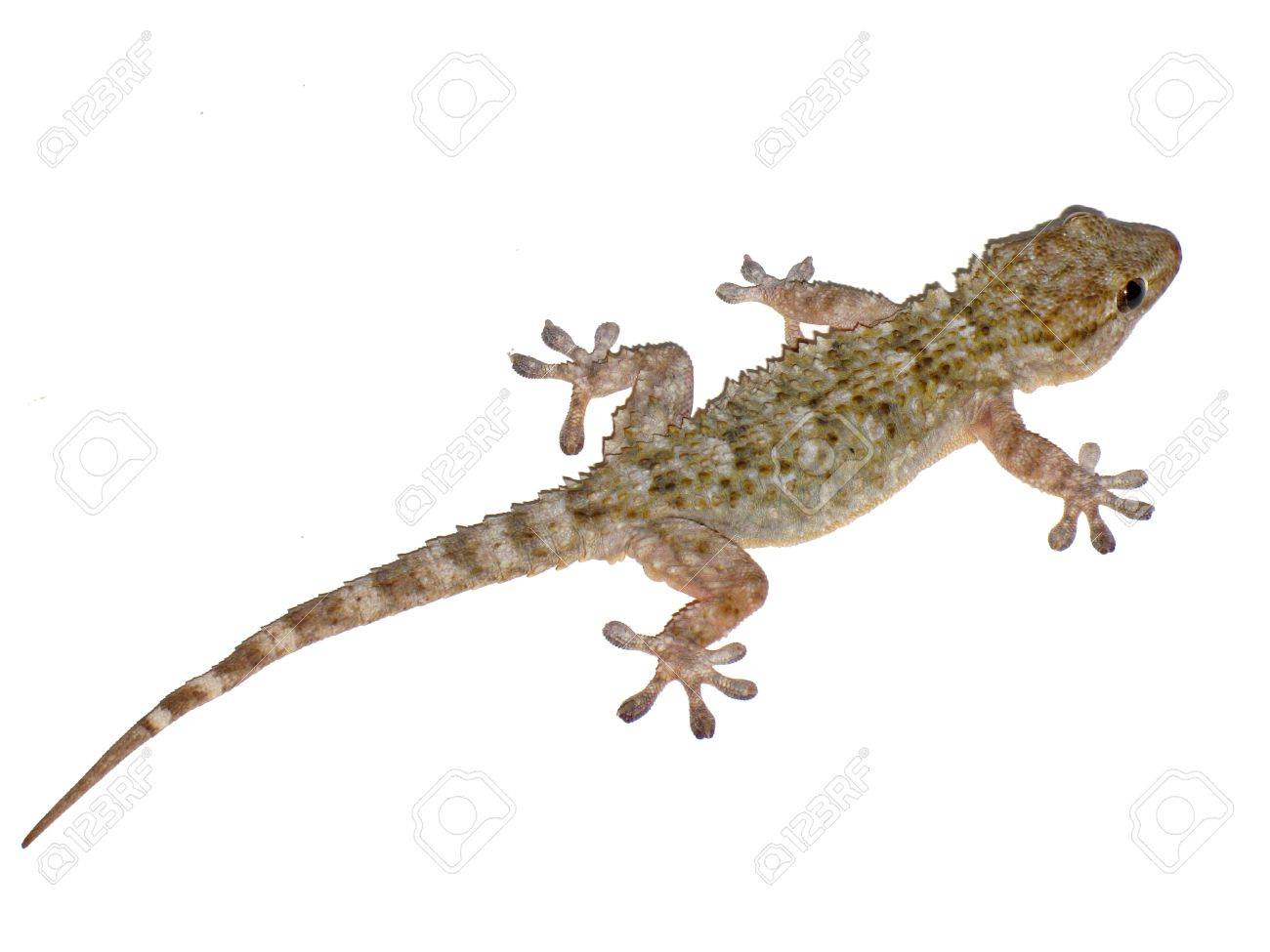 lézardgecko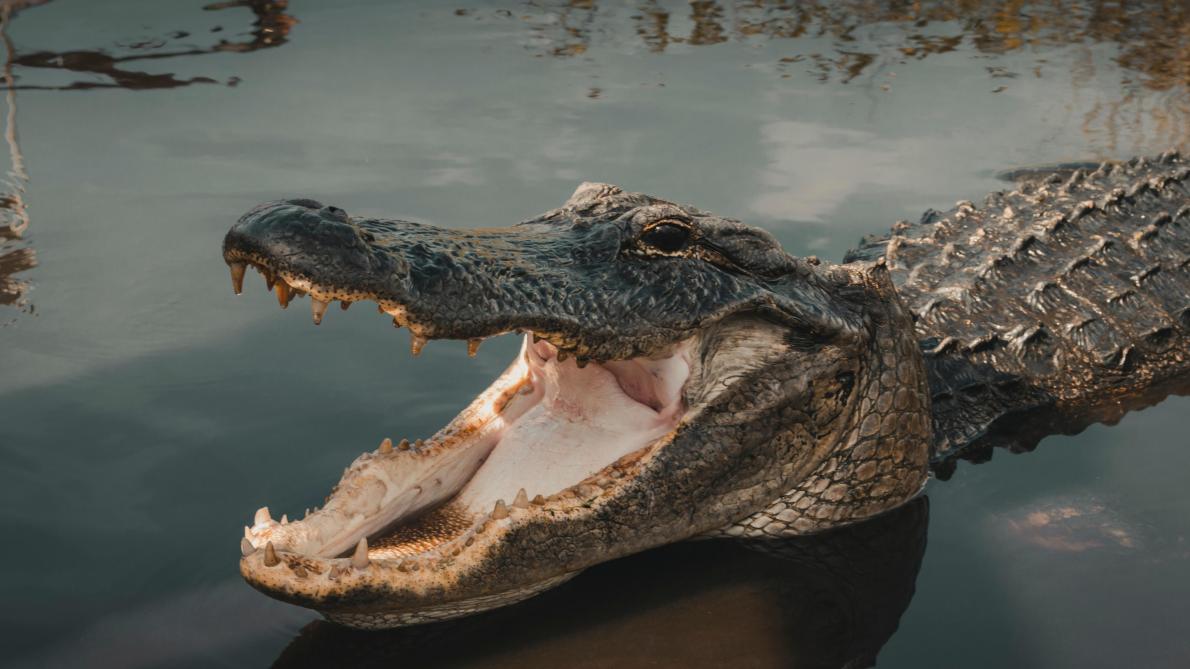 crocodileles reptiles